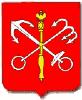 САНКТ-ПЕТЕРБУРГСКАЯ ИЗБИРАТЕЛЬНАЯ КОМИССИЯРЕШЕНИЕ29 января 2013 года 								         № 16-1О структуре резерва составов участковых избирательных комиссий Санкт-ПетербургаНа основании пункта 5.1 статьи 27 Федерального закона «Об основных гарантиях избирательных прав и права на участие в референдуме граждан Российской Федерации», пункта 5 Порядка формирования резерва составов участковых комиссий и назначения нового члена участковой комиссии из резерва составов участковых комиссий, утвержденного Постановлением Центральной избирательной комиссии Российской Федерации от 5 декабря 2012 года №152/1137-6, во исполнение абзаца третьего пункта 2 Постановления Центральной избирательной комиссии Российской Федерации от 5 декабря 2012 года №152/1137-6 «О порядке формирования резерва составов участковых комиссий и назначения нового члена участковой комиссии из резерва составов участковых комиссий», Санкт-Петербургская избирательная комиссия р е ш и л а:1. Установить, что резерв составов участковых избирательных комиссий (далее – участковые комиссии) Санкт-Петербурга создается непосредственно для каждой участковой комиссии.2. Направить настоящее решение в Центральную избирательную комиссию Российской Федерации и в территориальные избирательные комиссии в Санкт-Петербурге.3. Опубликовать настоящее решение в сетевом издании «Вестник Санкт-Петербургской избирательной комиссии» и разместить его на сайте Санкт-Петербургской избирательной комиссии в сети Интернет в разделе «Формирование участковых избирательных комиссий и резерва составов участковых комиссий».4. Контроль за исполнением настоящего решения возложить на председателя Санкт-Петербургской избирательной комиссии А.С. Пучнина.Председатель Санкт-Петербургской избирательной комиссии 						       А.С. ПучнинСекретарьСанкт-Петербургскойизбирательной комиссии 						       М.А. Жданова